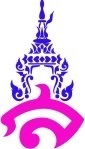 แผนการจัดการเรียนรู้ที่ ๑หน่วยการเรียนรู้ที่ ๒ กลอนดอกสร้อยรำพึงในป่าช้า			      เรื่อง การเขียนรายงานการศึกษาค้นคว้าวิชา ภาษาไทย		        ชื่อรายวิชา  ภาษาไทย ท ๒๒๑๐๒	              กลุ่มสาระการเรียนรู้  ภาษาไทยชั้น มัธยมศึกษาปีที่ ๒   	         ภาคเรียนที่ ๒	ปีการศึกษา ๒๕๖๐	         เวลา  ๒  ชั่วโมง/๑๐๐ นาที                  ผู้สอน  นายวริทธิ์ ลิ้มรุ่งเรือง	อาจารย์จารุวัลย์ พิมผนวชมาตรฐานการเรียนรู้ 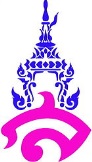 มาตรฐาน  ท ๒.๑  ใช้กระบวนการเขียนสื่อสาร เขียนเรียงความ ย่อความ และเขียนเรื่องราวในรูปแบบต่างๆ เขียนรายงานข้อมูลสาระสนเทศและรายงานการศึกษาค้นคว้าอย่างมีประสิทธิภาพ          ตัวชี้วัด	ท ๒.๑ ม.๒/๕  เขียนรายงานการศึกษาค้นคว้า	ท ๒.๑ ม.๒/๘  มีมารยาทในการเขียนจุดประสงค์การเรียนรู้นักเรียนสามารถบอกองค์ประกอบต่างๆของการเขียนรายงานได้		นักเรียนสามารถเขียนรายงานได้นักเรียนมีมารยาทในการเขียนสาระสำคัญ													การเขียนรายงาน เป็นการนำเสนอผลที่ได้จากการศึกษาค้นคว้าข้อมูลในเรื่องใดเรื่องหนึ่งจากแหล่งข้อมูลต่าง ๆ  แล้วนำมาเรียบเรียงอย่างมีระเบียบแบบแผนและมีหลักฐานอ้างอิงประกอบ โดยมีการวางแผนทำรายงานสำรวจและรวบรวมข้อมูล การศึกษารูปแบบและส่วนประกอบของรายงาน การวิเคราะห์และเรียบเรียงข้อมูล และอ้างอิงข้อมูลสาระการเรียนรู้๑.  ความหมายของการเขียนรายงาน	๒.  ขั้นตอนในการทำรายงาน	๓.  ส่วนประกอบในรายงานคุณลักษณะอันพึงประสงค์											- มุ่งมั่นในการทำงาน	- ใฝ่เรียนรู้สมรรถนสำคัญ													๑. ความสามารถในการคิด	๒. ความสามารถในการสื่อสารกิจกรรมการเรียนรู้ชั่วโมงที่ ๑กิจกรรมนำเข้าสู่บทเรียน	๑. ครูนำตัวอย่างรายงานวิชาการมาให้นักเรียนได้ดู แล้วตั้งคำถามกระตุ้นความคิดให้กับผู้เรียน เช่น นักเรียนเคยทำรายงานวิชาการ/รายงานการศึกษาค้นคว้าหรือไม่ รายงานที่นั่งเรียนได้ดูต่างจากรายงานที่นักเรียนเคยทำมาอย่างไร เหตุใดนักเรียนจึงต้องเรียนการเขียนรายงาน	๒. ครูแจ้งวัตถุประสงค์การสอน และเชื่อมโยงเข้าสู่เนื้อหาการเขียนรายงานกิจกรรมพัฒนาผู้เรียน	๓. ครูบรรยายความรู้เกี่ยวกับการเขียนรายงาน ในส่วนของความหมายของการเขียนรายงาน และขั้นตอนการทำรายงาน จาก Powerpoint การเขียนรายงาน	๔. นักเรียนสังเกตตัวอย่างรายงานที่ครูให้ดูแล้วตอบว่า “การทำรายงานการศึกษาค้นคว้าประกอบด้วยส่วนประกอบใดบ้าง” โดยจะแบ่งออกเป็น ๓ ส่วนคือ ๑. ส่วนประกอบตอนต้น ๒. ส่วนประกอบเนื้อเรื่อง           ๓. ส่วนประกอบตอนท้าย	๕. นักเรียนช่วยกันบอกส่วนประกอบตอนต้นในการเขียนรายงานว่ามีส่วนประกอบใดบ้างโดยดูจากตัวอย่างรายงานที่ครูนำมา โดยจะประกอบด้วย ปกนอก ปกใน คำนำ สารบัญ (สารบัญตาราง สารบัญภาพ สารบัญแผนภูมิ)	๖. นักเรียนจดบันทึกความรู้ เรื่องความหมายของการเขียนรายงาน ขั้นตอนการทำรายงาน และส่วนประกอบตอนต้นของรายงานลงสมุดจดบันทึกกิจกรรมรวบยอด	๗. ครูให้นักเรียนซักถามข้อสงสัยเพิ่มเติม และร่วมกันสรุปความรู้จากการเรียนเรื่องการเขียนรายงานชั่วโมงที่ ๒กิจกรรมนำเข้าสู่บทเรียน	๑. นักเรียนทบทวนเรื่องส่วนประกอบตอนต้นของรายงานจากคาบที่แล้วด้วยการตอบคำถาม เช่น ส่วนประกอบตอนต้นประกอบด้วยอะไรบ้าง ปกนอกและปกในมีวิธีการเขียนอย่างไร คำนำเป็นส่วนที่ต้องการจะบอกอะไรแก่ผู้ศึกษา เป็นต้นกิจกรรมพัฒนาผู้เรียน	๒. นักเรียนสังเกตตัวอย่างรายงานที่ครูให้ดูแล้วตอบว่า “ส่วนประกอบเนื้อเรื่องและส่วนประกอบตอนท้ายมีอะไรบ้าง” โดยเนื้อเรื่องจะแบ่งออกเป็น ๔ ส่วนคือ บทนำ เนื้อหา สรุป และอ้างอิง ส่วนตอนท้ายจะประกอบด้วย บรรณานุกรม (ภาคผนวก ดรรชณีค้นหา อภิธานศัพท์)	๓. ครูบรรยายความรู้เกี่ยวกับการเขียนอ้างอิง และบรรณานุกรมจากแหล่งข้อมูล จาก Powerpoint การเขียนรายงาน		๔. นักเรียนจดบันทึกความรู้ ส่วนประกอบของรายงานและการเขียนบรรณานุกรมลงสมุดจดบันทึก	๕. นักเรียนทำกิจกรรม “หัดสร้างรายงาน” โดยให้นักเรียนแบ่งกลุ่ม กลุ่มละ ๘ คน จากนั้นให้นักเรียนช่วยกันปรึกษา เรื่องที่จะทำรายงานขึ้นและวางโครงสร้างเนื้อหาลงในอุปกรณ์ที่ครูเตรียมไว้ให้ (กระดาษขนาดใหญ่ ปากกาเมจิก)	๖. นักเรียนออกมานำเสนอเรื่องที่กลุ่มตนจะทำพร้อมบอกโครงเรื่องว่ามีเนื้อหาอะไรบ้าง โดยนำเสนอเป็นรายกลุ่มกิจกรรมรวบยอด	๗. นักเรียนปรับแก้โครงเรื่องที่กลุ่มตนจะทำ แล้วลงมือทำรายงานเป็นรูปเล่มโดยให้ระยะเวลาในการทำ ๑ สัปดาห์ พร้อมกับนำเสนอ	๘. ครูให้นักเรียนซักถามข้อสงสัยเพิ่มเติม และร่วมกันสรุปความรู้จากการเรียนเรื่องการเขียนรายงานสื่อ / แหล่งการเรียนรู้	๑. Powerpoint การเขียนรายงาน	๒. สมุดจดบันทึกการวัดและประเมินผลลงชื่อ..................................................ผู้สอน			        (นางสาวจารุวัลย์ พิมผนวช)บันทึกหลังสอน๑. ผลการสอน๒.  ปัญหาและอุปสรรค๓.  ข้อเสนอแนะ								ลงชื่อ...................................................ผู้สอน									  (นางสาวจารุวัลย์ พิมผนวช)ความเห็นของหัวหน้ากลุ่มสาระการเรียนรู้วิชาภาษาไทย								.........................................................................................................									ลงชื่อ................................................................									      (อาจารย์ ภาคภูมิ   คล้ายทอง)									    หัวหน้ากลุ่มสาระการเรียนรู้วิชาภาษาไทยแบบประเมินการทำรายงานเกณฑ์การประเมิน 	๙-๘ คะแนน หมายถึง ดี					๖-๔ คะแนน หมายถึง พอใช้ 					๓-๐ คะแนน หมายถึงปรับปรุงเป้าหมายหลักฐานเครื่องมือวัดเกณฑ์การประเมินสาระสำคัญ       การเขียนรายงาน เป็นการนำเสนอผลที่ได้จากการศึกษาค้นคว้าข้อมูลในเรื่องใดเรื่องหนึ่งจากแหล่งข้อมูลต่าง ๆ  แล้วนำมาเรียบเรียงอย่างมีระเบียบแบบแผนและมีหลักฐานอ้างอิงประกอบการทำรายงานกลุ่มแบบประเมินการทำรายงานได้คะแนนร้อยละ ๖๐  ขึ้นไปถือว่าผ่านเกณฑ์ตัวชี้วัด ท ๒.๑ ม.๒/๕  เขียนรายงานการศึกษาค้นคว้าท ๒.๑ ม.๒/๘  มีมารยาทในการเขียนการทำรายงานกลุ่มแบบประเมินการทำรายงานได้คะแนนร้อยละ ๖๐  ขึ้นไปถือว่าผ่านเกณฑ์คุณลักษณะอันพึงประสงค์
- มุ่งมั่นในการทำงาน- ใฝ่เรียนรู้การทำรายงานกลุ่มแบบประเมินคุณลักษณะอันพึงประสงค์ได้คะแนนร้อยละ ๖๐  ขึ้นไปถือว่าผ่านเกณฑ์สมรรถนะ          ๑. ความสามารถในการคิด๒. ความสามารถในการสื่อสารการทำรายงานกลุ่มแบบประเมินสมรรถนะสำคัญของผู้เรียนได้คะแนนร้อยละ ๖๐  ขึ้นไปถือว่าผ่านเกณฑ์รายการประเมินคำอธิบายระดับคุณภาพ / ระดับคะแนนคำอธิบายระดับคุณภาพ / ระดับคะแนนคำอธิบายระดับคุณภาพ / ระดับคะแนนรายการประเมินดี (๓)พอใช้ (๒)ปรับปรุง (๑)๑.	การเขียนรายงานเชิงวิชาการเขียนรายงานเชิงวิชาการเรื่องที่สนใจถูกต้องตามหลักการเขียน เรียบเรียงและถ่ายทอดความคิดจากการศึกษา ค้นคว้าได้อย่างสร้างสรรค์และเป็นระบบเขียนรายงานเชิงวิชาการเรื่องที่สนใจถูกต้องตามหลักการเขียนเป็นบางส่วน เรียบเรียงและถ่ายทอดความคิดจากการศึกษาค้นคว้าได้เขียนรายงานเชิงวิชาการเรื่องที่สนใจ   ไม่ถูกต้องตามหลักการเขียน ขาดการเรียบเรียงและถ่ายทอดความคิด๒.	การใช้ข้อมูลสารสนเทศอ้างอิงเนื้อหาสาระถูกต้อง สมบูรณ์ เข้าใจง่าย โดยอ้างอิงแหล่งความรู้ที่เชื่อถือได้อย่างหลากหลาย ใช้ข้อมูลสารสนเทศอ้างอิง บอกที่มาของข้อมูลถูกต้องเนื้อหาสาระถูกต้อง โดยอ้างอิงแหล่งความรู้ที่เชื่อถือได้อย่างหลากหลาย ใช้ข้อมูลสารสนเทศอ้างอิง บอกที่มาของข้อมูลถูกต้องเป็นบางส่วนเนื้อหาสาระมีข้อผิดพลาด ขาดการอ้างอิงแหล่งความรู้หรือบอกที่มาของข้อมูลไม่ถูกต้องตามหลักการเขียน๓.	มารยาทในการเขียนปฏิบัติตามมารยาทในการเขียนรายงานเชิงวิชาการ ไม่ลอกเลียนงานเขียนของผู้อื่นปฏิบัติตามมารยาทในการเขียนรายงานเชิงวิชาการเป็น แต่ลอกเลียนงานเขียนของผู้อื่นโดยเขียนอ้างอิงบ้างส่วนไม่ปฏิบัติตามมารยาทในการเขียนรายงานเชิงวิชาการเป็น ลอกเลียนงานเขียนของผู้อื่นโดยไม่อ้างอิงเจ้าของผลงาน